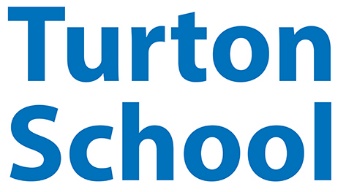 Fairness in Employment Monitoring SheetThe information that you give us on this form will be used for monitoring and will not be used for any other purpose. The form will be separated from your application as soon as it is received and it will not be passed on to anyone involved in short-listing or interviewing for the post for which you are applying. Help us to help you Turton School is committed to achieving fairness and equality in employment. We want to make sure that all job applicants and employees are treated fairly and are judged solely on their merits and abilities. One of our most important ways of making sure that we are being fair is by monitoring - counting the people that apply to us for jobs, and those who get our jobs. To help us to do that, please fill out the form on the other side of this page and return it with your application. What information are we looking for? We need different kinds of information for different reasons. We ask about your race, your gender, your age, whether or not you consider you are disabled and your religion so that we can check how closely the numbers of people who apply to us for jobs, or who get jobs with us, match up to the local population. This tells us a lot about whether our recruitment processes are fair and equally open to everyone. In addition we are asking you to tell us something about your caring responsibilities. By that we mean looking after a child, whether as a parent, guardian or foster parent, or helping an adult carry out their daily routine. This might mean providing assistance to an adult relative or friend who is disabled or has a long term illness. These questions help us to assess the demand for family-friendly policies, such as more flexible working arrangements. We are also asking about whether you already work for the Council, which helps us to make sure that both internal and external candidates have equal chances of getting Council jobs.Disability - Definition Under the terms of the Disability Discrimination Act 1995 a person has a disability if she/he has a physical or mental impairment which has a substantial and long-term adverse effect on his/her ability to carry out normal day-to-day activities.Applicant Ref 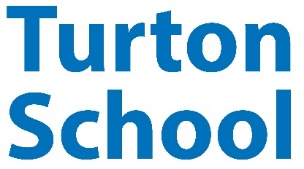 DBS-NT 2020DBS-NT 2020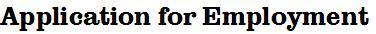 Bolton Council values diversity and is striving to be an equal opportunity employerBolton Council values diversity and is striving to be an equal opportunity employerBolton Council values diversity and is striving to be an equal opportunity employerBolton Council values diversity and is striving to be an equal opportunity employerBolton Council values diversity and is striving to be an equal opportunity employerBolton Council values diversity and is striving to be an equal opportunity employerBolton Council values diversity and is striving to be an equal opportunity employerBolton Council values diversity and is striving to be an equal opportunity employerBolton Council values diversity and is striving to be an equal opportunity employerWe are committed to safeguarding and promoting the welfare of children, young people and vulnerable adults and expect all staff and volunteers to share this commitmentPlease complete in black ink or type We are committed to safeguarding and promoting the welfare of children, young people and vulnerable adults and expect all staff and volunteers to share this commitmentPlease complete in black ink or type We are committed to safeguarding and promoting the welfare of children, young people and vulnerable adults and expect all staff and volunteers to share this commitmentPlease complete in black ink or type We are committed to safeguarding and promoting the welfare of children, young people and vulnerable adults and expect all staff and volunteers to share this commitmentPlease complete in black ink or type We are committed to safeguarding and promoting the welfare of children, young people and vulnerable adults and expect all staff and volunteers to share this commitmentPlease complete in black ink or type We are committed to safeguarding and promoting the welfare of children, young people and vulnerable adults and expect all staff and volunteers to share this commitmentPlease complete in black ink or type We are committed to safeguarding and promoting the welfare of children, young people and vulnerable adults and expect all staff and volunteers to share this commitmentPlease complete in black ink or type We are committed to safeguarding and promoting the welfare of children, young people and vulnerable adults and expect all staff and volunteers to share this commitmentPlease complete in black ink or type We are committed to safeguarding and promoting the welfare of children, young people and vulnerable adults and expect all staff and volunteers to share this commitmentPlease complete in black ink or type Post applied for:  Post applied for:  Post applied for:  Post applied for:  Post applied for:  School:School:School:Job Reference:Job Reference:Job Reference:Job Reference:Job Reference:School:School:School:Surname: Dr/Mr/Mrs/Miss/MsPrevious names:       Surname: Dr/Mr/Mrs/Miss/MsPrevious names:       Surname: Dr/Mr/Mrs/Miss/MsPrevious names:       Surname: Dr/Mr/Mrs/Miss/MsPrevious names:       Surname: Dr/Mr/Mrs/Miss/MsPrevious names:       Forename(s): Forename(s): Forename(s): Address:Address:Address:Address:Address:Date of Birth:       Date of Birth:       Date of Birth:       Address:Address:Address:Address:Address:Address:Address:Address:Address:Address:E-mail: E-mail: E-mail: Address:Address:Address:Address:Address:Post Code:       Post Code:       Post Code:       Post Code:       Post Code:       Work telephone:        Home telephone:       Work telephone:        Home telephone:       Work telephone:        Home telephone:       NI Number:      NI Number:      NI Number:      NI Number:      NI Number:      Work telephone:        Home telephone:       Work telephone:        Home telephone:       Work telephone:        Home telephone:       Education, job related qualifications & specialised trainingEducation, job related qualifications & specialised trainingEducation, job related qualifications & specialised trainingEducation, job related qualifications & specialised trainingEducation, job related qualifications & specialised trainingEducation, job related qualifications & specialised trainingEducation, job related qualifications & specialised trainingEducation, job related qualifications & specialised trainingEducation, job related qualifications & specialised trainingSchool/CollegeSchool/CollegeSchool/CollegeQualifications/training -   Proof of job related qualifications will be requiredQualifications/training -   Proof of job related qualifications will be requiredQualifications/training -   Proof of job related qualifications will be requiredFrom		ToHow did you find out about this job, e.g. which publication?       How did you find out about this job, e.g. which publication?       How did you find out about this job, e.g. which publication?       How did you find out about this job, e.g. which publication?       How did you find out about this job, e.g. which publication?       How did you find out about this job, e.g. which publication?       How did you find out about this job, e.g. which publication?       How did you find out about this job, e.g. which publication?       How did you find out about this job, e.g. which publication?       Present/most recent appointmentPresent/most recent appointmentPresent/most recent appointmentPresent/most recent appointmentPresent/most recent appointmentPresent/most recent appointmentJob title:Employer's name/address/e-mail:Employer's name/address/e-mail:Date started/ left 
if applicable:Date started/ left 
if applicable:Employer's name/address/e-mail:Employer's name/address/e-mail:Weekly wage/salary:Weekly wage/salary:Weekly wage/salary:Employer's name/address/e-mail:Employer's name/address/e-mail:Notice required:Notice required:Employer's name/address/e-mail:Purpose of job:Purpose of job:Purpose of job:Purpose of job:Purpose of job:Purpose of job:Purpose of job:Purpose of job:Purpose of job:Purpose of job:Purpose of job:Purpose of job:Purpose of job:Purpose of job:Purpose of job:Purpose of job:Purpose of job:Purpose of job:Purpose of job:Purpose of job:Purpose of job:Employment background Please detail chronologically all previous work experience, unpaid and paid, voluntary, non-teaching as well as teaching, since leaving secondary/further education and explanations for any gaps (if applicable)Employment background Please detail chronologically all previous work experience, unpaid and paid, voluntary, non-teaching as well as teaching, since leaving secondary/further education and explanations for any gaps (if applicable)Employment background Please detail chronologically all previous work experience, unpaid and paid, voluntary, non-teaching as well as teaching, since leaving secondary/further education and explanations for any gaps (if applicable)Employment background Please detail chronologically all previous work experience, unpaid and paid, voluntary, non-teaching as well as teaching, since leaving secondary/further education and explanations for any gaps (if applicable)Employment background Please detail chronologically all previous work experience, unpaid and paid, voluntary, non-teaching as well as teaching, since leaving secondary/further education and explanations for any gaps (if applicable)Employment background Please detail chronologically all previous work experience, unpaid and paid, voluntary, non-teaching as well as teaching, since leaving secondary/further education and explanations for any gaps (if applicable)Employment background Please detail chronologically all previous work experience, unpaid and paid, voluntary, non-teaching as well as teaching, since leaving secondary/further education and explanations for any gaps (if applicable)Employment background Please detail chronologically all previous work experience, unpaid and paid, voluntary, non-teaching as well as teaching, since leaving secondary/further education and explanations for any gaps (if applicable)Employment background Please detail chronologically all previous work experience, unpaid and paid, voluntary, non-teaching as well as teaching, since leaving secondary/further education and explanations for any gaps (if applicable)Employment background Please detail chronologically all previous work experience, unpaid and paid, voluntary, non-teaching as well as teaching, since leaving secondary/further education and explanations for any gaps (if applicable)Employment background Please detail chronologically all previous work experience, unpaid and paid, voluntary, non-teaching as well as teaching, since leaving secondary/further education and explanations for any gaps (if applicable)Employment background Please detail chronologically all previous work experience, unpaid and paid, voluntary, non-teaching as well as teaching, since leaving secondary/further education and explanations for any gaps (if applicable)Employment background Please detail chronologically all previous work experience, unpaid and paid, voluntary, non-teaching as well as teaching, since leaving secondary/further education and explanations for any gaps (if applicable)Employment background Please detail chronologically all previous work experience, unpaid and paid, voluntary, non-teaching as well as teaching, since leaving secondary/further education and explanations for any gaps (if applicable)Employment background Please detail chronologically all previous work experience, unpaid and paid, voluntary, non-teaching as well as teaching, since leaving secondary/further education and explanations for any gaps (if applicable)Employment background Please detail chronologically all previous work experience, unpaid and paid, voluntary, non-teaching as well as teaching, since leaving secondary/further education and explanations for any gaps (if applicable)Employment background Please detail chronologically all previous work experience, unpaid and paid, voluntary, non-teaching as well as teaching, since leaving secondary/further education and explanations for any gaps (if applicable)Employment background Please detail chronologically all previous work experience, unpaid and paid, voluntary, non-teaching as well as teaching, since leaving secondary/further education and explanations for any gaps (if applicable)Employment background Please detail chronologically all previous work experience, unpaid and paid, voluntary, non-teaching as well as teaching, since leaving secondary/further education and explanations for any gaps (if applicable)Employment background Please detail chronologically all previous work experience, unpaid and paid, voluntary, non-teaching as well as teaching, since leaving secondary/further education and explanations for any gaps (if applicable)Employment background Please detail chronologically all previous work experience, unpaid and paid, voluntary, non-teaching as well as teaching, since leaving secondary/further education and explanations for any gaps (if applicable)Employment background Please detail chronologically all previous work experience, unpaid and paid, voluntary, non-teaching as well as teaching, since leaving secondary/further education and explanations for any gaps (if applicable)From
month/yearTo
month/yearTo
month/yearTo
month/yearPlace of work/employer (if applicable)Place of work/employer (if applicable)Place of work/employer (if applicable)Place of work/employer (if applicable)Place of work/employer (if applicable)Place of work/employer (if applicable)Scale/gradeScale/gradeScale/gradeScale/gradeScale/gradeTitle/responsibilityTitle/responsibilityTitle/responsibilityTitle/responsibilityReason for leavingReason for leavingReason for leavingReason for leavingHave you ever been dismissed by any of the above employers?Have you ever been dismissed by any of the above employers?Have you ever been dismissed by any of the above employers?Have you ever been dismissed by any of the above employers?Have you ever been dismissed by any of the above employers?Have you ever been dismissed by any of the above employers?Have you ever been dismissed by any of the above employers?Have you ever been dismissed by any of the above employers?Have you ever been dismissed by any of the above employers?Have you ever been dismissed by any of the above employers?Have you ever been dismissed by any of the above employers?Have you ever been dismissed by any of the above employers?Have you ever been dismissed by any of the above employers?Have you ever been dismissed by any of the above employers?Have you ever been dismissed by any of the above employers?Have you ever been dismissed by any of the above employers?Have you ever been dismissed by any of the above employers?Have you ever been dismissed by any of the above employers?Have you ever been dismissed by any of the above employers?Have you ever been dismissed by any of the above employers?Have you ever been dismissed by any of the above employers?Have you ever been dismissed by any of the above employers?Have you ever been dismissed by any of the above employers?If Yes, further details may be required from you.           YesIf Yes, further details may be required from you.           YesIf Yes, further details may be required from you.           YesIf Yes, further details may be required from you.           YesIf Yes, further details may be required from you.           YesIf Yes, further details may be required from you.           YesIf Yes, further details may be required from you.           YesIf Yes, further details may be required from you.           YesIf Yes, further details may be required from you.           YesIf Yes, further details may be required from you.           YesIf Yes, further details may be required from you.           YesNoNo(please tick)(please tick)(please tick)(please tick)(please tick)(please tick)References References References References References References References References References References References References References References References References References References References References References References References Please give the name and address of two persons from whom references may be obtained, one of these should be your current employer/Head Teacher.  Applicants for voluntary aided schools may wish to include a referee from their relevant Church background.  If not currently working with children or vulnerable adults, then one reference should be from a previous employer in a role related to this client group, if applicable.  References from friends or relatives will not be accepted. Please give the name and address of two persons from whom references may be obtained, one of these should be your current employer/Head Teacher.  Applicants for voluntary aided schools may wish to include a referee from their relevant Church background.  If not currently working with children or vulnerable adults, then one reference should be from a previous employer in a role related to this client group, if applicable.  References from friends or relatives will not be accepted. Please give the name and address of two persons from whom references may be obtained, one of these should be your current employer/Head Teacher.  Applicants for voluntary aided schools may wish to include a referee from their relevant Church background.  If not currently working with children or vulnerable adults, then one reference should be from a previous employer in a role related to this client group, if applicable.  References from friends or relatives will not be accepted. Please give the name and address of two persons from whom references may be obtained, one of these should be your current employer/Head Teacher.  Applicants for voluntary aided schools may wish to include a referee from their relevant Church background.  If not currently working with children or vulnerable adults, then one reference should be from a previous employer in a role related to this client group, if applicable.  References from friends or relatives will not be accepted. Please give the name and address of two persons from whom references may be obtained, one of these should be your current employer/Head Teacher.  Applicants for voluntary aided schools may wish to include a referee from their relevant Church background.  If not currently working with children or vulnerable adults, then one reference should be from a previous employer in a role related to this client group, if applicable.  References from friends or relatives will not be accepted. Please give the name and address of two persons from whom references may be obtained, one of these should be your current employer/Head Teacher.  Applicants for voluntary aided schools may wish to include a referee from their relevant Church background.  If not currently working with children or vulnerable adults, then one reference should be from a previous employer in a role related to this client group, if applicable.  References from friends or relatives will not be accepted. Please give the name and address of two persons from whom references may be obtained, one of these should be your current employer/Head Teacher.  Applicants for voluntary aided schools may wish to include a referee from their relevant Church background.  If not currently working with children or vulnerable adults, then one reference should be from a previous employer in a role related to this client group, if applicable.  References from friends or relatives will not be accepted. Please give the name and address of two persons from whom references may be obtained, one of these should be your current employer/Head Teacher.  Applicants for voluntary aided schools may wish to include a referee from their relevant Church background.  If not currently working with children or vulnerable adults, then one reference should be from a previous employer in a role related to this client group, if applicable.  References from friends or relatives will not be accepted. Please give the name and address of two persons from whom references may be obtained, one of these should be your current employer/Head Teacher.  Applicants for voluntary aided schools may wish to include a referee from their relevant Church background.  If not currently working with children or vulnerable adults, then one reference should be from a previous employer in a role related to this client group, if applicable.  References from friends or relatives will not be accepted. Please give the name and address of two persons from whom references may be obtained, one of these should be your current employer/Head Teacher.  Applicants for voluntary aided schools may wish to include a referee from their relevant Church background.  If not currently working with children or vulnerable adults, then one reference should be from a previous employer in a role related to this client group, if applicable.  References from friends or relatives will not be accepted. Please give the name and address of two persons from whom references may be obtained, one of these should be your current employer/Head Teacher.  Applicants for voluntary aided schools may wish to include a referee from their relevant Church background.  If not currently working with children or vulnerable adults, then one reference should be from a previous employer in a role related to this client group, if applicable.  References from friends or relatives will not be accepted. Please give the name and address of two persons from whom references may be obtained, one of these should be your current employer/Head Teacher.  Applicants for voluntary aided schools may wish to include a referee from their relevant Church background.  If not currently working with children or vulnerable adults, then one reference should be from a previous employer in a role related to this client group, if applicable.  References from friends or relatives will not be accepted. Please give the name and address of two persons from whom references may be obtained, one of these should be your current employer/Head Teacher.  Applicants for voluntary aided schools may wish to include a referee from their relevant Church background.  If not currently working with children or vulnerable adults, then one reference should be from a previous employer in a role related to this client group, if applicable.  References from friends or relatives will not be accepted. Please give the name and address of two persons from whom references may be obtained, one of these should be your current employer/Head Teacher.  Applicants for voluntary aided schools may wish to include a referee from their relevant Church background.  If not currently working with children or vulnerable adults, then one reference should be from a previous employer in a role related to this client group, if applicable.  References from friends or relatives will not be accepted. Please give the name and address of two persons from whom references may be obtained, one of these should be your current employer/Head Teacher.  Applicants for voluntary aided schools may wish to include a referee from their relevant Church background.  If not currently working with children or vulnerable adults, then one reference should be from a previous employer in a role related to this client group, if applicable.  References from friends or relatives will not be accepted. Please give the name and address of two persons from whom references may be obtained, one of these should be your current employer/Head Teacher.  Applicants for voluntary aided schools may wish to include a referee from their relevant Church background.  If not currently working with children or vulnerable adults, then one reference should be from a previous employer in a role related to this client group, if applicable.  References from friends or relatives will not be accepted. Please give the name and address of two persons from whom references may be obtained, one of these should be your current employer/Head Teacher.  Applicants for voluntary aided schools may wish to include a referee from their relevant Church background.  If not currently working with children or vulnerable adults, then one reference should be from a previous employer in a role related to this client group, if applicable.  References from friends or relatives will not be accepted. Please give the name and address of two persons from whom references may be obtained, one of these should be your current employer/Head Teacher.  Applicants for voluntary aided schools may wish to include a referee from their relevant Church background.  If not currently working with children or vulnerable adults, then one reference should be from a previous employer in a role related to this client group, if applicable.  References from friends or relatives will not be accepted. Please give the name and address of two persons from whom references may be obtained, one of these should be your current employer/Head Teacher.  Applicants for voluntary aided schools may wish to include a referee from their relevant Church background.  If not currently working with children or vulnerable adults, then one reference should be from a previous employer in a role related to this client group, if applicable.  References from friends or relatives will not be accepted. Please give the name and address of two persons from whom references may be obtained, one of these should be your current employer/Head Teacher.  Applicants for voluntary aided schools may wish to include a referee from their relevant Church background.  If not currently working with children or vulnerable adults, then one reference should be from a previous employer in a role related to this client group, if applicable.  References from friends or relatives will not be accepted. Please give the name and address of two persons from whom references may be obtained, one of these should be your current employer/Head Teacher.  Applicants for voluntary aided schools may wish to include a referee from their relevant Church background.  If not currently working with children or vulnerable adults, then one reference should be from a previous employer in a role related to this client group, if applicable.  References from friends or relatives will not be accepted. Please give the name and address of two persons from whom references may be obtained, one of these should be your current employer/Head Teacher.  Applicants for voluntary aided schools may wish to include a referee from their relevant Church background.  If not currently working with children or vulnerable adults, then one reference should be from a previous employer in a role related to this client group, if applicable.  References from friends or relatives will not be accepted. Please give the name and address of two persons from whom references may be obtained, one of these should be your current employer/Head Teacher.  Applicants for voluntary aided schools may wish to include a referee from their relevant Church background.  If not currently working with children or vulnerable adults, then one reference should be from a previous employer in a role related to this client group, if applicable.  References from friends or relatives will not be accepted. (1) Name: (1) Name: (2) Name:(2) Name:(2) Name:(2) Name:(2) Name:Position Held: Position Held: Position Held: Position Held: Position Held: Position Held: Position Held: Position Held:Position Held:Position Held:Position Held:Position Held:Position Held:Position Held:Position Held:Position Held:Position Held:Position Held:Position Held:Position Held:Position Held:Position Held:EmployerNon-EmployerNon-Employer(please tick)EmployerEmployerEmployerEmployerNon-EmployerNon-EmployerNon-EmployerNon-Employer(please tick)(please tick)(please tick)Address: (including Post Code)Address: (including Post Code)Address: (including Post Code)Address: (including Post Code)Address: (including Post Code)Address: (including Post Code)Address: (including Post Code)Address: (including Post Code)Address: (including Post Code)Address: (including Post Code)Address: (including Post Code)Address: (including Post Code)Address: (including Post Code)Address: (including Post Code)Address: (including Post Code)Address: (including Post Code)Address: (including Post Code)Address: (including Post Code)Address: (including Post Code)Address: (including Post Code)Address: (including Post Code)Telephone No: Telephone No: Telephone No: Telephone No: Telephone No: Telephone No: Telephone No: Telephone No: 	     Telephone No: 	     Telephone No: 	     Telephone No: 	     Telephone No: 	     Telephone No: 	     Telephone No: 	     Telephone No: 	     Telephone No: 	     Telephone No: 	     Telephone No: 	     Telephone No: 	     Telephone No: 	     Telephone No: 	     E-mail      E-mail      E-mail      E-mail      E-mail      E-mail      E-mail      E-mail      E-mail      E-mail      E-mail      E-mail      E-mail      E-mail      E-mail      E-mail      E-mail      E-mail      E-mail      E-mail      E-mail      My Relationship to Referee:My Relationship to Referee:My Relationship to Referee:My Relationship to Referee:My Relationship to Referee:My Relationship to Referee:My Relationship to Referee:My Relationship to Referee:My Relationship to Referee:My Relationship to Referee:My Relationship to Referee:My Relationship to Referee:My Relationship to Referee:My Relationship to Referee:My Relationship to Referee:My Relationship to Referee:My Relationship to Referee:My Relationship to Referee:My Relationship to Referee:My Relationship to Referee:My Relationship to Referee:References will be sought prior to interview.References will be sought prior to interview.References will be sought prior to interview.References will be sought prior to interview.References will be sought prior to interview.References will be sought prior to interview.References will be sought prior to interview.References will be sought prior to interview.References will be sought prior to interview.References will be sought prior to interview.References will be sought prior to interview.References will be sought prior to interview.References will be sought prior to interview.References will be sought prior to interview.References will be sought prior to interview.References will be sought prior to interview.References will be sought prior to interview.References will be sought prior to interview.References will be sought prior to interview.References will be sought prior to interview.References will be sought prior to interview.References will be sought prior to interview.References will be sought prior to interview.Rehabilitation of Offenders Act 1974Rehabilitation of Offenders Act 1974Rehabilitation of Offenders Act 1974Rehabilitation of Offenders Act 1974Rehabilitation of Offenders Act 1974Rehabilitation of Offenders Act 1974Rehabilitation of Offenders Act 1974Rehabilitation of Offenders Act 1974Rehabilitation of Offenders Act 1974Owing to the nature and location of the work, the post is exempt from the previous provisions of the above Act, therefore, applicants are not entitled to withhold information about convictions which for other purposes are ‘spent’ under the provisions of the Act.  The Authority will check information provided under this heading. The amendments to the Rehabilitation of Offenders Act 1974 (Exceptions) Order 1975 (2013 and 2020) provides that when applying for certain jobs and activities, certain convictions and cautions are considered ‘protected’. This means that they do not need to be disclosed to employers, and if they are disclosed, employers cannot take them into account.If you have any convictions, cautions, reprimands or final warnings that are not “protected” as defined by the Rehabilitation of Offenders Act 1974 (Exceptions) Order 1975 (as amended in 2013 and 2020), then the details of these must be disclosed if you are invited for interview.Guidance about whether a conviction or caution should be disclosed can be found at Guidance on the Rehabilitation of Offenders Act 1974 and the Exceptions Order 1975 - GOV.UK (www.gov.uk)If you are invited for interview, please return The Rehabilitation of Offenders Act 1974 – Disclosure Form to the school at least one day prior to interview in a sealed envelope marked “Confidential – Rehabilitation of Offenders Act 1974 – Disclosure Form”.  If you do not have disclosable convictions, please complete the relevant sections of the Disclosure Form.In the event of a successful application an offer of employment may be made to you which is conditional upon receipt of satisfactory Disclosure and Barring Service Checks (“DBS Checks”) in relation to criminal and child protection matters.  Please note that a conviction will not necessarily be a bar to obtaining employment.By checking the box you consent to a DBS Check(s) being made:  Owing to the nature and location of the work, the post is exempt from the previous provisions of the above Act, therefore, applicants are not entitled to withhold information about convictions which for other purposes are ‘spent’ under the provisions of the Act.  The Authority will check information provided under this heading. The amendments to the Rehabilitation of Offenders Act 1974 (Exceptions) Order 1975 (2013 and 2020) provides that when applying for certain jobs and activities, certain convictions and cautions are considered ‘protected’. This means that they do not need to be disclosed to employers, and if they are disclosed, employers cannot take them into account.If you have any convictions, cautions, reprimands or final warnings that are not “protected” as defined by the Rehabilitation of Offenders Act 1974 (Exceptions) Order 1975 (as amended in 2013 and 2020), then the details of these must be disclosed if you are invited for interview.Guidance about whether a conviction or caution should be disclosed can be found at Guidance on the Rehabilitation of Offenders Act 1974 and the Exceptions Order 1975 - GOV.UK (www.gov.uk)If you are invited for interview, please return The Rehabilitation of Offenders Act 1974 – Disclosure Form to the school at least one day prior to interview in a sealed envelope marked “Confidential – Rehabilitation of Offenders Act 1974 – Disclosure Form”.  If you do not have disclosable convictions, please complete the relevant sections of the Disclosure Form.In the event of a successful application an offer of employment may be made to you which is conditional upon receipt of satisfactory Disclosure and Barring Service Checks (“DBS Checks”) in relation to criminal and child protection matters.  Please note that a conviction will not necessarily be a bar to obtaining employment.By checking the box you consent to a DBS Check(s) being made:  Owing to the nature and location of the work, the post is exempt from the previous provisions of the above Act, therefore, applicants are not entitled to withhold information about convictions which for other purposes are ‘spent’ under the provisions of the Act.  The Authority will check information provided under this heading. The amendments to the Rehabilitation of Offenders Act 1974 (Exceptions) Order 1975 (2013 and 2020) provides that when applying for certain jobs and activities, certain convictions and cautions are considered ‘protected’. This means that they do not need to be disclosed to employers, and if they are disclosed, employers cannot take them into account.If you have any convictions, cautions, reprimands or final warnings that are not “protected” as defined by the Rehabilitation of Offenders Act 1974 (Exceptions) Order 1975 (as amended in 2013 and 2020), then the details of these must be disclosed if you are invited for interview.Guidance about whether a conviction or caution should be disclosed can be found at Guidance on the Rehabilitation of Offenders Act 1974 and the Exceptions Order 1975 - GOV.UK (www.gov.uk)If you are invited for interview, please return The Rehabilitation of Offenders Act 1974 – Disclosure Form to the school at least one day prior to interview in a sealed envelope marked “Confidential – Rehabilitation of Offenders Act 1974 – Disclosure Form”.  If you do not have disclosable convictions, please complete the relevant sections of the Disclosure Form.In the event of a successful application an offer of employment may be made to you which is conditional upon receipt of satisfactory Disclosure and Barring Service Checks (“DBS Checks”) in relation to criminal and child protection matters.  Please note that a conviction will not necessarily be a bar to obtaining employment.By checking the box you consent to a DBS Check(s) being made:  Owing to the nature and location of the work, the post is exempt from the previous provisions of the above Act, therefore, applicants are not entitled to withhold information about convictions which for other purposes are ‘spent’ under the provisions of the Act.  The Authority will check information provided under this heading. The amendments to the Rehabilitation of Offenders Act 1974 (Exceptions) Order 1975 (2013 and 2020) provides that when applying for certain jobs and activities, certain convictions and cautions are considered ‘protected’. This means that they do not need to be disclosed to employers, and if they are disclosed, employers cannot take them into account.If you have any convictions, cautions, reprimands or final warnings that are not “protected” as defined by the Rehabilitation of Offenders Act 1974 (Exceptions) Order 1975 (as amended in 2013 and 2020), then the details of these must be disclosed if you are invited for interview.Guidance about whether a conviction or caution should be disclosed can be found at Guidance on the Rehabilitation of Offenders Act 1974 and the Exceptions Order 1975 - GOV.UK (www.gov.uk)If you are invited for interview, please return The Rehabilitation of Offenders Act 1974 – Disclosure Form to the school at least one day prior to interview in a sealed envelope marked “Confidential – Rehabilitation of Offenders Act 1974 – Disclosure Form”.  If you do not have disclosable convictions, please complete the relevant sections of the Disclosure Form.In the event of a successful application an offer of employment may be made to you which is conditional upon receipt of satisfactory Disclosure and Barring Service Checks (“DBS Checks”) in relation to criminal and child protection matters.  Please note that a conviction will not necessarily be a bar to obtaining employment.By checking the box you consent to a DBS Check(s) being made:  Owing to the nature and location of the work, the post is exempt from the previous provisions of the above Act, therefore, applicants are not entitled to withhold information about convictions which for other purposes are ‘spent’ under the provisions of the Act.  The Authority will check information provided under this heading. The amendments to the Rehabilitation of Offenders Act 1974 (Exceptions) Order 1975 (2013 and 2020) provides that when applying for certain jobs and activities, certain convictions and cautions are considered ‘protected’. This means that they do not need to be disclosed to employers, and if they are disclosed, employers cannot take them into account.If you have any convictions, cautions, reprimands or final warnings that are not “protected” as defined by the Rehabilitation of Offenders Act 1974 (Exceptions) Order 1975 (as amended in 2013 and 2020), then the details of these must be disclosed if you are invited for interview.Guidance about whether a conviction or caution should be disclosed can be found at Guidance on the Rehabilitation of Offenders Act 1974 and the Exceptions Order 1975 - GOV.UK (www.gov.uk)If you are invited for interview, please return The Rehabilitation of Offenders Act 1974 – Disclosure Form to the school at least one day prior to interview in a sealed envelope marked “Confidential – Rehabilitation of Offenders Act 1974 – Disclosure Form”.  If you do not have disclosable convictions, please complete the relevant sections of the Disclosure Form.In the event of a successful application an offer of employment may be made to you which is conditional upon receipt of satisfactory Disclosure and Barring Service Checks (“DBS Checks”) in relation to criminal and child protection matters.  Please note that a conviction will not necessarily be a bar to obtaining employment.By checking the box you consent to a DBS Check(s) being made:  Owing to the nature and location of the work, the post is exempt from the previous provisions of the above Act, therefore, applicants are not entitled to withhold information about convictions which for other purposes are ‘spent’ under the provisions of the Act.  The Authority will check information provided under this heading. The amendments to the Rehabilitation of Offenders Act 1974 (Exceptions) Order 1975 (2013 and 2020) provides that when applying for certain jobs and activities, certain convictions and cautions are considered ‘protected’. This means that they do not need to be disclosed to employers, and if they are disclosed, employers cannot take them into account.If you have any convictions, cautions, reprimands or final warnings that are not “protected” as defined by the Rehabilitation of Offenders Act 1974 (Exceptions) Order 1975 (as amended in 2013 and 2020), then the details of these must be disclosed if you are invited for interview.Guidance about whether a conviction or caution should be disclosed can be found at Guidance on the Rehabilitation of Offenders Act 1974 and the Exceptions Order 1975 - GOV.UK (www.gov.uk)If you are invited for interview, please return The Rehabilitation of Offenders Act 1974 – Disclosure Form to the school at least one day prior to interview in a sealed envelope marked “Confidential – Rehabilitation of Offenders Act 1974 – Disclosure Form”.  If you do not have disclosable convictions, please complete the relevant sections of the Disclosure Form.In the event of a successful application an offer of employment may be made to you which is conditional upon receipt of satisfactory Disclosure and Barring Service Checks (“DBS Checks”) in relation to criminal and child protection matters.  Please note that a conviction will not necessarily be a bar to obtaining employment.By checking the box you consent to a DBS Check(s) being made:  Owing to the nature and location of the work, the post is exempt from the previous provisions of the above Act, therefore, applicants are not entitled to withhold information about convictions which for other purposes are ‘spent’ under the provisions of the Act.  The Authority will check information provided under this heading. The amendments to the Rehabilitation of Offenders Act 1974 (Exceptions) Order 1975 (2013 and 2020) provides that when applying for certain jobs and activities, certain convictions and cautions are considered ‘protected’. This means that they do not need to be disclosed to employers, and if they are disclosed, employers cannot take them into account.If you have any convictions, cautions, reprimands or final warnings that are not “protected” as defined by the Rehabilitation of Offenders Act 1974 (Exceptions) Order 1975 (as amended in 2013 and 2020), then the details of these must be disclosed if you are invited for interview.Guidance about whether a conviction or caution should be disclosed can be found at Guidance on the Rehabilitation of Offenders Act 1974 and the Exceptions Order 1975 - GOV.UK (www.gov.uk)If you are invited for interview, please return The Rehabilitation of Offenders Act 1974 – Disclosure Form to the school at least one day prior to interview in a sealed envelope marked “Confidential – Rehabilitation of Offenders Act 1974 – Disclosure Form”.  If you do not have disclosable convictions, please complete the relevant sections of the Disclosure Form.In the event of a successful application an offer of employment may be made to you which is conditional upon receipt of satisfactory Disclosure and Barring Service Checks (“DBS Checks”) in relation to criminal and child protection matters.  Please note that a conviction will not necessarily be a bar to obtaining employment.By checking the box you consent to a DBS Check(s) being made:  Owing to the nature and location of the work, the post is exempt from the previous provisions of the above Act, therefore, applicants are not entitled to withhold information about convictions which for other purposes are ‘spent’ under the provisions of the Act.  The Authority will check information provided under this heading. The amendments to the Rehabilitation of Offenders Act 1974 (Exceptions) Order 1975 (2013 and 2020) provides that when applying for certain jobs and activities, certain convictions and cautions are considered ‘protected’. This means that they do not need to be disclosed to employers, and if they are disclosed, employers cannot take them into account.If you have any convictions, cautions, reprimands or final warnings that are not “protected” as defined by the Rehabilitation of Offenders Act 1974 (Exceptions) Order 1975 (as amended in 2013 and 2020), then the details of these must be disclosed if you are invited for interview.Guidance about whether a conviction or caution should be disclosed can be found at Guidance on the Rehabilitation of Offenders Act 1974 and the Exceptions Order 1975 - GOV.UK (www.gov.uk)If you are invited for interview, please return The Rehabilitation of Offenders Act 1974 – Disclosure Form to the school at least one day prior to interview in a sealed envelope marked “Confidential – Rehabilitation of Offenders Act 1974 – Disclosure Form”.  If you do not have disclosable convictions, please complete the relevant sections of the Disclosure Form.In the event of a successful application an offer of employment may be made to you which is conditional upon receipt of satisfactory Disclosure and Barring Service Checks (“DBS Checks”) in relation to criminal and child protection matters.  Please note that a conviction will not necessarily be a bar to obtaining employment.By checking the box you consent to a DBS Check(s) being made:  Owing to the nature and location of the work, the post is exempt from the previous provisions of the above Act, therefore, applicants are not entitled to withhold information about convictions which for other purposes are ‘spent’ under the provisions of the Act.  The Authority will check information provided under this heading. The amendments to the Rehabilitation of Offenders Act 1974 (Exceptions) Order 1975 (2013 and 2020) provides that when applying for certain jobs and activities, certain convictions and cautions are considered ‘protected’. This means that they do not need to be disclosed to employers, and if they are disclosed, employers cannot take them into account.If you have any convictions, cautions, reprimands or final warnings that are not “protected” as defined by the Rehabilitation of Offenders Act 1974 (Exceptions) Order 1975 (as amended in 2013 and 2020), then the details of these must be disclosed if you are invited for interview.Guidance about whether a conviction or caution should be disclosed can be found at Guidance on the Rehabilitation of Offenders Act 1974 and the Exceptions Order 1975 - GOV.UK (www.gov.uk)If you are invited for interview, please return The Rehabilitation of Offenders Act 1974 – Disclosure Form to the school at least one day prior to interview in a sealed envelope marked “Confidential – Rehabilitation of Offenders Act 1974 – Disclosure Form”.  If you do not have disclosable convictions, please complete the relevant sections of the Disclosure Form.In the event of a successful application an offer of employment may be made to you which is conditional upon receipt of satisfactory Disclosure and Barring Service Checks (“DBS Checks”) in relation to criminal and child protection matters.  Please note that a conviction will not necessarily be a bar to obtaining employment.By checking the box you consent to a DBS Check(s) being made:  It is an offence to knowingly apply for, offer to do, accept, or do any work in a regulated position if you have been disqualified from working with children.  Any offer of employment will be subject to checks being carried out in order to ensure that you are not subject to a prohibition order or an interim prohibition order.It is an offence to knowingly apply for, offer to do, accept, or do any work in a regulated position if you have been disqualified from working with children.  Any offer of employment will be subject to checks being carried out in order to ensure that you are not subject to a prohibition order or an interim prohibition order.It is an offence to knowingly apply for, offer to do, accept, or do any work in a regulated position if you have been disqualified from working with children.  Any offer of employment will be subject to checks being carried out in order to ensure that you are not subject to a prohibition order or an interim prohibition order.It is an offence to knowingly apply for, offer to do, accept, or do any work in a regulated position if you have been disqualified from working with children.  Any offer of employment will be subject to checks being carried out in order to ensure that you are not subject to a prohibition order or an interim prohibition order.It is an offence to knowingly apply for, offer to do, accept, or do any work in a regulated position if you have been disqualified from working with children.  Any offer of employment will be subject to checks being carried out in order to ensure that you are not subject to a prohibition order or an interim prohibition order.It is an offence to knowingly apply for, offer to do, accept, or do any work in a regulated position if you have been disqualified from working with children.  Any offer of employment will be subject to checks being carried out in order to ensure that you are not subject to a prohibition order or an interim prohibition order.It is an offence to knowingly apply for, offer to do, accept, or do any work in a regulated position if you have been disqualified from working with children.  Any offer of employment will be subject to checks being carried out in order to ensure that you are not subject to a prohibition order or an interim prohibition order.It is an offence to knowingly apply for, offer to do, accept, or do any work in a regulated position if you have been disqualified from working with children.  Any offer of employment will be subject to checks being carried out in order to ensure that you are not subject to a prohibition order or an interim prohibition order.It is an offence to knowingly apply for, offer to do, accept, or do any work in a regulated position if you have been disqualified from working with children.  Any offer of employment will be subject to checks being carried out in order to ensure that you are not subject to a prohibition order or an interim prohibition order.Are you disqualified from working with children or subject to any	Yes
sanctions imposed by a regulatory body i.e. TRA, NCTL, GTC?Are you disqualified from working with children or subject to any	Yes
sanctions imposed by a regulatory body i.e. TRA, NCTL, GTC?Are you disqualified from working with children or subject to any	Yes
sanctions imposed by a regulatory body i.e. TRA, NCTL, GTC?Are you disqualified from working with children or subject to any	Yes
sanctions imposed by a regulatory body i.e. TRA, NCTL, GTC?NoIn order to comply with Equal Opportunities legislation	Yesplease indicate if you have a disability?In order to comply with Equal Opportunities legislation	Yesplease indicate if you have a disability?In order to comply with Equal Opportunities legislation	Yesplease indicate if you have a disability?In order to comply with Equal Opportunities legislation	Yesplease indicate if you have a disability?NoIf YES, do you require any adjustments to the selection process?	YesIf YES, do you require any adjustments to the selection process?	YesIf YES, do you require any adjustments to the selection process?	YesIf YES, do you require any adjustments to the selection process?	YesNoIf YES, please give details in your applicationIf YES, please give details in your applicationIf YES, please give details in your applicationIf YES, please give details in your applicationIf YES, please give details in your applicationIf YES, please give details in your applicationIf YES, please give details in your applicationIf YES, please give details in your applicationIf YES, please give details in your applicationDo you wish to job share? (if available)	YesDo you wish to job share? (if available)	YesDo you wish to job share? (if available)	YesDo you wish to job share? (if available)	YesNoCurrent legislation means that you will need to provide documentary evidence (for example National Insurance Number) showing your entitlement to work in the . You should be aware that you will be asked to provide this prior to appointment.Current legislation means that you will need to provide documentary evidence (for example National Insurance Number) showing your entitlement to work in the . You should be aware that you will be asked to provide this prior to appointment.Current legislation means that you will need to provide documentary evidence (for example National Insurance Number) showing your entitlement to work in the . You should be aware that you will be asked to provide this prior to appointment.Current legislation means that you will need to provide documentary evidence (for example National Insurance Number) showing your entitlement to work in the . You should be aware that you will be asked to provide this prior to appointment.Current legislation means that you will need to provide documentary evidence (for example National Insurance Number) showing your entitlement to work in the . You should be aware that you will be asked to provide this prior to appointment.Current legislation means that you will need to provide documentary evidence (for example National Insurance Number) showing your entitlement to work in the . You should be aware that you will be asked to provide this prior to appointment.Current legislation means that you will need to provide documentary evidence (for example National Insurance Number) showing your entitlement to work in the . You should be aware that you will be asked to provide this prior to appointment.Current legislation means that you will need to provide documentary evidence (for example National Insurance Number) showing your entitlement to work in the . You should be aware that you will be asked to provide this prior to appointment.Current legislation means that you will need to provide documentary evidence (for example National Insurance Number) showing your entitlement to work in the . You should be aware that you will be asked to provide this prior to appointment.Are you related to any member of the Council, Senior Officer or Governing Body?Are you related to any member of the Council, Senior Officer or Governing Body?Are you related to any member of the Council, Senior Officer or Governing Body?Are you related to any member of the Council, Senior Officer or Governing Body?Are you related to any member of the Council, Senior Officer or Governing Body?Are you related to any member of the Council, Senior Officer or Governing Body?Are you related to any member of the Council, Senior Officer or Governing Body?Are you related to any member of the Council, Senior Officer or Governing Body?Are you related to any member of the Council, Senior Officer or Governing Body?If Yes, please give details	YesIf Yes, please give details	YesIf Yes, please give details	YesIf Yes, please give details	YesNoData Protection ActIn accordance with the Act, you should be aware that personal details submitted with this application form, will be used only for selection and interview procedures, and for employment records if the application is successful. Your information will be stored securely and only accessible to relevant persons in the course of their duties. Data Protection ActIn accordance with the Act, you should be aware that personal details submitted with this application form, will be used only for selection and interview procedures, and for employment records if the application is successful. Your information will be stored securely and only accessible to relevant persons in the course of their duties. Data Protection ActIn accordance with the Act, you should be aware that personal details submitted with this application form, will be used only for selection and interview procedures, and for employment records if the application is successful. Your information will be stored securely and only accessible to relevant persons in the course of their duties. Data Protection ActIn accordance with the Act, you should be aware that personal details submitted with this application form, will be used only for selection and interview procedures, and for employment records if the application is successful. Your information will be stored securely and only accessible to relevant persons in the course of their duties. Data Protection ActIn accordance with the Act, you should be aware that personal details submitted with this application form, will be used only for selection and interview procedures, and for employment records if the application is successful. Your information will be stored securely and only accessible to relevant persons in the course of their duties. Data Protection ActIn accordance with the Act, you should be aware that personal details submitted with this application form, will be used only for selection and interview procedures, and for employment records if the application is successful. Your information will be stored securely and only accessible to relevant persons in the course of their duties. Data Protection ActIn accordance with the Act, you should be aware that personal details submitted with this application form, will be used only for selection and interview procedures, and for employment records if the application is successful. Your information will be stored securely and only accessible to relevant persons in the course of their duties. Data Protection ActIn accordance with the Act, you should be aware that personal details submitted with this application form, will be used only for selection and interview procedures, and for employment records if the application is successful. Your information will be stored securely and only accessible to relevant persons in the course of their duties. Data Protection ActIn accordance with the Act, you should be aware that personal details submitted with this application form, will be used only for selection and interview procedures, and for employment records if the application is successful. Your information will be stored securely and only accessible to relevant persons in the course of their duties. DeclarationI declare that, to the best of my knowledge and belief, all statements contained in this form are correct and I understand that, should I conceal any material fact, I will, if engaged, be liable to the termination of my contract of service with such notice as may be appropriate.DeclarationI declare that, to the best of my knowledge and belief, all statements contained in this form are correct and I understand that, should I conceal any material fact, I will, if engaged, be liable to the termination of my contract of service with such notice as may be appropriate.DeclarationI declare that, to the best of my knowledge and belief, all statements contained in this form are correct and I understand that, should I conceal any material fact, I will, if engaged, be liable to the termination of my contract of service with such notice as may be appropriate.DeclarationI declare that, to the best of my knowledge and belief, all statements contained in this form are correct and I understand that, should I conceal any material fact, I will, if engaged, be liable to the termination of my contract of service with such notice as may be appropriate.DeclarationI declare that, to the best of my knowledge and belief, all statements contained in this form are correct and I understand that, should I conceal any material fact, I will, if engaged, be liable to the termination of my contract of service with such notice as may be appropriate.DeclarationI declare that, to the best of my knowledge and belief, all statements contained in this form are correct and I understand that, should I conceal any material fact, I will, if engaged, be liable to the termination of my contract of service with such notice as may be appropriate.DeclarationI declare that, to the best of my knowledge and belief, all statements contained in this form are correct and I understand that, should I conceal any material fact, I will, if engaged, be liable to the termination of my contract of service with such notice as may be appropriate.DeclarationI declare that, to the best of my knowledge and belief, all statements contained in this form are correct and I understand that, should I conceal any material fact, I will, if engaged, be liable to the termination of my contract of service with such notice as may be appropriate.DeclarationI declare that, to the best of my knowledge and belief, all statements contained in this form are correct and I understand that, should I conceal any material fact, I will, if engaged, be liable to the termination of my contract of service with such notice as may be appropriate.Signature:Date:Your application, when completed, should be returned to the address stated in the advertisement.Your application, when completed, should be returned to the address stated in the advertisement.Your application, when completed, should be returned to the address stated in the advertisement.Your application, when completed, should be returned to the address stated in the advertisement.Your application, when completed, should be returned to the address stated in the advertisement.Your application, when completed, should be returned to the address stated in the advertisement.Your application, when completed, should be returned to the address stated in the advertisement.Your application, when completed, should be returned to the address stated in the advertisement.Your application, when completed, should be returned to the address stated in the advertisement.Your application, when completed, should be returned to the address stated in the advertisement.Your application, when completed, should be returned to the address stated in the advertisement.Your application, when completed, should be returned to the address stated in the advertisement.Your application, when completed, should be returned to the address stated in the advertisement.Your application, when completed, should be returned to the address stated in the advertisement.Your application, when completed, should be returned to the address stated in the advertisement.Your application, when completed, should be returned to the address stated in the advertisement.Your application, when completed, should be returned to the address stated in the advertisement.Relevant skills, knowledge and experiencePlease use this page to show how you meet items on the Person Specification. (Continue on an additional sheet if necessary)Please use this page to show how you meet items on the Person Specification. (Continue on an additional sheet if necessary)Fairness in Employment Monitoring                   Fairness in Employment Monitoring                   Fairness in Employment Monitoring                   Fairness in Employment Monitoring                   Fairness in Employment Monitoring                   Fairness in Employment Monitoring                   Fairness in Employment Monitoring                   Fairness in Employment Monitoring                   Fairness in Employment Monitoring                   Fairness in Employment Monitoring                   Fairness in Employment Monitoring                   Fairness in Employment Monitoring                   Fairness in Employment Monitoring                   Fairness in Employment Monitoring                   Fairness in Employment Monitoring                   Fairness in Employment Monitoring                   Fairness in Employment Monitoring                   Fairness in Employment Monitoring                   Fairness in Employment Monitoring                   Fairness in Employment Monitoring                   Fairness in Employment Monitoring                   Fairness in Employment Monitoring                   Fairness in Employment Monitoring                   Fairness in Employment Monitoring                   Fairness in Employment Monitoring                   Fairness in Employment Monitoring                   Fairness in Employment Monitoring                   Fairness in Employment Monitoring                   Fairness in Employment Monitoring                   Fairness in Employment Monitoring                   Fairness in Employment Monitoring                   Fairness in Employment Monitoring                   Fairness in Employment Monitoring                   Fairness in Employment Monitoring                   Fairness in Employment Monitoring                   Fairness in Employment Monitoring                   Fairness in Employment Monitoring                   Fairness in Employment Monitoring                   Fairness in Employment Monitoring                   Fairness in Employment Monitoring                   Fairness in Employment Monitoring                   Fairness in Employment Monitoring                   Fairness in Employment Monitoring                   Fairness in Employment Monitoring                   Fairness in Employment Monitoring                   Fairness in Employment Monitoring                   Fairness in Employment Monitoring                   Fairness in Employment Monitoring                   Fairness in Employment Monitoring                   Fairness in Employment Monitoring                   Fairness in Employment Monitoring                   Fairness in Employment Monitoring                   Fairness in Employment Monitoring                   Fairness in Employment Monitoring                   Fairness in Employment Monitoring                   Fairness in Employment Monitoring                   Fairness in Employment Monitoring                   Fairness in Employment Monitoring                   Fairness in Employment Monitoring                   Fairness in Employment Monitoring                   Fairness in Employment Monitoring                   Fairness in Employment Monitoring                   Fairness in Employment Monitoring                   Fairness in Employment Monitoring                   Fairness in Employment Monitoring                   Fairness in Employment Monitoring                   Fairness in Employment Monitoring                   Fairness in Employment Monitoring                   Fairness in Employment Monitoring                   Fairness in Employment Monitoring                   Fairness in Employment Monitoring                   Fairness in Employment Monitoring                   Fairness in Employment Monitoring                   Fairness in Employment Monitoring                   Fairness in Employment Monitoring                   Fairness in Employment Monitoring                   Fairness in Employment Monitoring                   Fairness in Employment Monitoring                   Fairness in Employment Monitoring                   Fairness in Employment Monitoring                   Fairness in Employment Monitoring                   Fairness in Employment Monitoring                   Fairness in Employment Monitoring                   Fairness in Employment Monitoring                   Fairness in Employment Monitoring                   Fairness in Employment Monitoring                   Fairness in Employment Monitoring                   Fairness in Employment Monitoring                   Fairness in Employment Monitoring                   Fairness in Employment Monitoring                   Fairness in Employment Monitoring                   Fairness in Employment Monitoring                   Fairness in Employment Monitoring                   Fairness in Employment Monitoring                   Fairness in Employment Monitoring                   Fairness in Employment Monitoring                   Fairness in Employment Monitoring                   Fairness in Employment Monitoring                   Fairness in Employment Monitoring                   Fairness in Employment Monitoring                   Fairness in Employment Monitoring                   Fairness in Employment Monitoring                   Fairness in Employment Monitoring                   Fairness in Employment Monitoring                   Fairness in Employment Monitoring                   Fairness in Employment Monitoring                   Fairness in Employment Monitoring                   Fairness in Employment Monitoring                   Strictly ConfidentialStrictly ConfidentialStrictly ConfidentialStrictly ConfidentialStrictly ConfidentialStrictly ConfidentialStrictly ConfidentialStrictly ConfidentialStrictly ConfidentialStrictly ConfidentialStrictly ConfidentialStrictly ConfidentialStrictly ConfidentialStrictly ConfidentialStrictly ConfidentialStrictly ConfidentialStrictly ConfidentialStrictly ConfidentialStrictly ConfidentialStrictly ConfidentialStrictly ConfidentialStrictly ConfidentialStrictly ConfidentialStrictly ConfidentialStrictly ConfidentialStrictly ConfidentialStrictly ConfidentialStrictly ConfidentialStrictly ConfidentialStrictly ConfidentialStrictly ConfidentialStrictly ConfidentialStrictly ConfidentialStrictly ConfidentialStrictly ConfidentialStrictly ConfidentialStrictly ConfidentialStrictly ConfidentialStrictly ConfidentialStrictly ConfidentialStrictly ConfidentialStrictly ConfidentialStrictly ConfidentialStrictly ConfidentialStrictly ConfidentialStrictly ConfidentialStrictly ConfidentialStrictly ConfidentialStrictly ConfidentialStrictly ConfidentialStrictly ConfidentialStrictly ConfidentialStrictly ConfidentialStrictly ConfidentialStrictly ConfidentialStrictly ConfidentialStrictly ConfidentialStrictly ConfidentialStrictly ConfidentialStrictly ConfidentialStrictly ConfidentialStrictly ConfidentialStrictly ConfidentialStrictly ConfidentialStrictly ConfidentialStrictly ConfidentialStrictly ConfidentialStrictly ConfidentialStrictly ConfidentialStrictly ConfidentialStrictly ConfidentialStrictly ConfidentialStrictly ConfidentialStrictly ConfidentialStrictly ConfidentialStrictly ConfidentialStrictly ConfidentialStrictly ConfidentialStrictly ConfidentialStrictly ConfidentialStrictly ConfidentialStrictly ConfidentialStrictly ConfidentialStrictly ConfidentialStrictly ConfidentialStrictly ConfidentialStrictly ConfidentialStrictly ConfidentialStrictly ConfidentialStrictly ConfidentialStrictly ConfidentialStrictly ConfidentialStrictly ConfidentialStrictly ConfidentialStrictly ConfidentialStrictly ConfidentialStrictly ConfidentialStrictly ConfidentialStrictly ConfidentialStrictly ConfidentialStrictly ConfidentialStrictly ConfidentialStrictly ConfidentialStrictly ConfidentialStrictly ConfidentialStrictly ConfidentialStrictly ConfidentialJob Ref:Job Ref:Job Ref:Job Ref:Job Ref:Job Ref:Job Ref:Job Ref:Job Ref:GradeGradeGradeGradeGradeGradeGradeGradeGradeGradeGradeGradeGradeGradeGradeGradeGradeGradeGradeGradeGradeGradeGradeGradeGradeGradeGradeGradeGradeGradeGradeGradeGradeGradeGradeGradeGradeGradeGradeGradeGradeGradeGradeGradeGradeGradeGradeGradeGradeGradeGradeGradeGradeGradeGradeGradeGradeDepartment:Department:Department:Department:Department:Department:Department:Department:Department:Department:Department:Department:Department:Department:Department:Department:Department:Department:Department:Department:Department:Department:Department:Department:Department:Department:Department:Department:Department:Department:Department:Department:Department:Department:Department:Department:Department:Department:Department:Department:Department:Department:Department:Department:Department:Department:Department:Department:Department:Department:Department:Department:Department:Department:Department:Department:Department:Department:Department:Department:Department:Department:Department:Department:Department:Department:Department:Department:Department:Department:Department:Department:Department:Department:Department:Department:Department:Department:Department:Department:Department:Department:Department:Department:Department:Department:Department:Department:Department:Department:Department:Department:Department:Department:Department:Department:Department:Department:Department:Department:Department:Department:Department:Department:Department:Adult ServicesAdult ServicesAdult ServicesAdult ServicesAdult ServicesAdult ServicesAdult ServicesAdult ServicesAdult ServicesAdult ServicesAdult ServicesAdult ServicesAdult ServicesAdult ServicesAdult ServicesAdult ServicesAdult ServicesAdult ServicesAdult ServicesAdult ServicesAdult ServicesAdult ServicesAdult ServicesAdult ServicesChildren's ServicesChildren's ServicesChildren's ServicesChildren's ServicesChildren's ServicesChildren's ServicesChildren's ServicesChildren's ServicesChildren's ServicesChildren's ServicesChildren's ServicesChildren's ServicesChildren's ServicesChildren's ServicesChildren's ServicesChildren's ServicesChildren's ServicesChildren's ServicesChildren's ServicesChildren's ServicesChildren's ServicesChildren's ServicesChildren's ServicesChildren's ServicesChildren's ServicesChildren's ServicesChildren's ServicesChildren's ServicesChildren's ServicesChildren's ServicesChildren's ServicesChildren's ServicesChildren's ServicesChildren's ServicesDevelopment & RegenerationDevelopment & RegenerationDevelopment & RegenerationDevelopment & RegenerationDevelopment & RegenerationDevelopment & RegenerationDevelopment & RegenerationDevelopment & RegenerationDevelopment & RegenerationDevelopment & RegenerationDevelopment & RegenerationDevelopment & RegenerationDevelopment & RegenerationDevelopment & RegenerationDevelopment & RegenerationDevelopment & RegenerationDevelopment & RegenerationDevelopment & RegenerationDevelopment & RegenerationDevelopment & RegenerationDevelopment & RegenerationDevelopment & RegenerationDevelopment & RegenerationDevelopment & RegenerationDevelopment & RegenerationChief Executive'sChief Executive'sChief Executive'sChief Executive'sChief Executive'sChief Executive'sChief Executive'sChief Executive'sChief Executive'sChief Executive'sChief Executive'sChief Executive'sChief Executive'sChief Executive'sChief Executive'sChief Executive'sChief Executive'sChief Executive'sChief Executive'sChief Executive'sChief Executive'sChief Executive'sChief Executive'sChief Executive'sCorporate ResourcesCorporate ResourcesCorporate ResourcesCorporate ResourcesCorporate ResourcesCorporate ResourcesCorporate ResourcesCorporate ResourcesCorporate ResourcesCorporate ResourcesCorporate ResourcesCorporate ResourcesCorporate ResourcesCorporate ResourcesCorporate ResourcesCorporate ResourcesCorporate ResourcesCorporate ResourcesCorporate ResourcesCorporate ResourcesCorporate ResourcesCorporate ResourcesCorporate ResourcesCorporate ResourcesCorporate ResourcesCorporate ResourcesCorporate ResourcesCorporate ResourcesCorporate ResourcesCorporate ResourcesCorporate ResourcesCorporate ResourcesCorporate ResourcesCorporate ResourcesEnvironmental ServicesEnvironmental ServicesEnvironmental ServicesEnvironmental ServicesEnvironmental ServicesEnvironmental ServicesEnvironmental ServicesEnvironmental ServicesEnvironmental ServicesEnvironmental ServicesEnvironmental ServicesEnvironmental ServicesEnvironmental ServicesEnvironmental ServicesEnvironmental ServicesEnvironmental ServicesEnvironmental ServicesEnvironmental ServicesEnvironmental ServicesEnvironmental ServicesEnvironmental ServicesEnvironmental ServicesEnvironmental ServicesEnvironmental ServicesEnvironmental ServicesHow did you find out about this job? (e.g. which publication)How did you find out about this job? (e.g. which publication)How did you find out about this job? (e.g. which publication)How did you find out about this job? (e.g. which publication)How did you find out about this job? (e.g. which publication)How did you find out about this job? (e.g. which publication)How did you find out about this job? (e.g. which publication)How did you find out about this job? (e.g. which publication)How did you find out about this job? (e.g. which publication)How did you find out about this job? (e.g. which publication)How did you find out about this job? (e.g. which publication)How did you find out about this job? (e.g. which publication)How did you find out about this job? (e.g. which publication)How did you find out about this job? (e.g. which publication)How did you find out about this job? (e.g. which publication)How did you find out about this job? (e.g. which publication)How did you find out about this job? (e.g. which publication)How did you find out about this job? (e.g. which publication)How did you find out about this job? (e.g. which publication)How did you find out about this job? (e.g. which publication)How did you find out about this job? (e.g. which publication)How did you find out about this job? (e.g. which publication)How did you find out about this job? (e.g. which publication)How did you find out about this job? (e.g. which publication)How did you find out about this job? (e.g. which publication)How did you find out about this job? (e.g. which publication)How did you find out about this job? (e.g. which publication)How did you find out about this job? (e.g. which publication)How did you find out about this job? (e.g. which publication)How did you find out about this job? (e.g. which publication)How did you find out about this job? (e.g. which publication)How did you find out about this job? (e.g. which publication)How did you find out about this job? (e.g. which publication)How did you find out about this job? (e.g. which publication)How did you find out about this job? (e.g. which publication)How did you find out about this job? (e.g. which publication)How did you find out about this job? (e.g. which publication)How did you find out about this job? (e.g. which publication)How did you find out about this job? (e.g. which publication)How did you find out about this job? (e.g. which publication)How did you find out about this job? (e.g. which publication)How did you find out about this job? (e.g. which publication)How did you find out about this job? (e.g. which publication)How did you find out about this job? (e.g. which publication)How did you find out about this job? (e.g. which publication)How did you find out about this job? (e.g. which publication)How did you find out about this job? (e.g. which publication)How did you find out about this job? (e.g. which publication)How did you find out about this job? (e.g. which publication)How did you find out about this job? (e.g. which publication)How did you find out about this job? (e.g. which publication)How did you find out about this job? (e.g. which publication)How did you find out about this job? (e.g. which publication)How did you find out about this job? (e.g. which publication)How did you find out about this job? (e.g. which publication)How did you find out about this job? (e.g. which publication)How did you find out about this job? (e.g. which publication)How did you find out about this job? (e.g. which publication)How did you find out about this job? (e.g. which publication)How did you find out about this job? (e.g. which publication)How did you find out about this job? (e.g. which publication)How did you find out about this job? (e.g. which publication)How did you find out about this job? (e.g. which publication)How did you find out about this job? (e.g. which publication)How did you find out about this job? (e.g. which publication)How did you find out about this job? (e.g. which publication)How did you find out about this job? (e.g. which publication)How did you find out about this job? (e.g. which publication)How did you find out about this job? (e.g. which publication)How did you find out about this job? (e.g. which publication)How did you find out about this job? (e.g. which publication)How did you find out about this job? (e.g. which publication)How did you find out about this job? (e.g. which publication)How did you find out about this job? (e.g. which publication)How did you find out about this job? (e.g. which publication)How did you find out about this job? (e.g. which publication)How did you find out about this job? (e.g. which publication)How did you find out about this job? (e.g. which publication)How did you find out about this job? (e.g. which publication)How did you find out about this job? (e.g. which publication)How did you find out about this job? (e.g. which publication)How did you find out about this job? (e.g. which publication)How did you find out about this job? (e.g. which publication)How did you find out about this job? (e.g. which publication)How did you find out about this job? (e.g. which publication)How did you find out about this job? (e.g. which publication)How did you find out about this job? (e.g. which publication)How did you find out about this job? (e.g. which publication)How did you find out about this job? (e.g. which publication)How did you find out about this job? (e.g. which publication)How did you find out about this job? (e.g. which publication)How did you find out about this job? (e.g. which publication)How did you find out about this job? (e.g. which publication)How did you find out about this job? (e.g. which publication)How did you find out about this job? (e.g. which publication)How did you find out about this job? (e.g. which publication)How did you find out about this job? (e.g. which publication)How did you find out about this job? (e.g. which publication)How did you find out about this job? (e.g. which publication)How did you find out about this job? (e.g. which publication)How did you find out about this job? (e.g. which publication)How did you find out about this job? (e.g. which publication)How did you find out about this job? (e.g. which publication)How did you find out about this job? (e.g. which publication)How did you find out about this job? (e.g. which publication)BENBENBENBENBENBENBENBENBENBENBENBENBENBENBENBENBENBENBENBENBENBENBENBENBENGuardianGuardianGuardianGuardianGuardianGuardianGuardianGuardianGuardianGuardianGuardianGuardianGuardianGuardianGuardianGuardianGuardianGuardianGuardianGuardianGuardianGuardianGuardianGuardianGuardianGuardianGuardianGuardianGuardianGuardianGuardianGuardianGuardianGuardianGuardianGuardianProfessional Journal (please state which below)Professional Journal (please state which below)Professional Journal (please state which below)Professional Journal (please state which below)Professional Journal (please state which below)Professional Journal (please state which below)Professional Journal (please state which below)Professional Journal (please state which below)Professional Journal (please state which below)Professional Journal (please state which below)Professional Journal (please state which below)Professional Journal (please state which below)Professional Journal (please state which below)Professional Journal (please state which below)Professional Journal (please state which below)Professional Journal (please state which below)Professional Journal (please state which below)Professional Journal (please state which below)Professional Journal (please state which below)Professional Journal (please state which below)Professional Journal (please state which below)Professional Journal (please state which below)Professional Journal (please state which below)Professional Journal (please state which below)Professional Journal (please state which below)MENMENMENMENMENMENMENMENMENMENMENMENMENMENMENMENMENMENMENMENMENMENMENMENMENBolton Council WebsiteBolton Council WebsiteBolton Council WebsiteBolton Council WebsiteBolton Council WebsiteBolton Council WebsiteBolton Council WebsiteBolton Council WebsiteBolton Council WebsiteBolton Council WebsiteBolton Council WebsiteBolton Council WebsiteBolton Council WebsiteBolton Council WebsiteBolton Council WebsiteBolton Council WebsiteBolton Council WebsiteBolton Council WebsiteBolton Council WebsiteBolton Council WebsiteBolton Council WebsiteBolton Council WebsiteBolton Council WebsiteBolton Council WebsiteBolton Council WebsiteBolton Council WebsiteBolton Council WebsiteBolton Council WebsiteBolton Council WebsiteBolton Council WebsiteBolton Council WebsiteBolton Council WebsiteBolton Council WebsiteBolton Council WebsiteBolton Council WebsiteBolton Council WebsiteOther, inc any other websites (please state below)Other, inc any other websites (please state below)Other, inc any other websites (please state below)Other, inc any other websites (please state below)Other, inc any other websites (please state below)Other, inc any other websites (please state below)Other, inc any other websites (please state below)Other, inc any other websites (please state below)Other, inc any other websites (please state below)Other, inc any other websites (please state below)Other, inc any other websites (please state below)Other, inc any other websites (please state below)Other, inc any other websites (please state below)Other, inc any other websites (please state below)Other, inc any other websites (please state below)Other, inc any other websites (please state below)Other, inc any other websites (please state below)Other, inc any other websites (please state below)Other, inc any other websites (please state below)Other, inc any other websites (please state below)Other, inc any other websites (please state below)Other, inc any other websites (please state below)Other, inc any other websites (please state below)Other, inc any other websites (please state below)Other, inc any other websites (please state below)Job CentreJob CentreJob CentreJob CentreJob CentreJob CentreJob CentreJob CentreJob CentreJob CentreJob CentreJob CentreJob CentreJob CentreJob CentreJob CentreJob CentreJob CentreJob CentreJob CentreJob CentreJob CentreJob CentreJob CentreJob CentreInternalInternalInternalInternalInternalInternalInternalInternalInternalInternalInternalInternalInternalInternalInternalInternalInternalInternalInternalInternalInternalInternalInternalInternalInternalInternalInternalInternalInternalInternalInternalInternalInternalInternalInternalInternalOther, inc any other websites (please state below)Other, inc any other websites (please state below)Other, inc any other websites (please state below)Other, inc any other websites (please state below)Other, inc any other websites (please state below)Other, inc any other websites (please state below)Other, inc any other websites (please state below)Other, inc any other websites (please state below)Other, inc any other websites (please state below)Other, inc any other websites (please state below)Other, inc any other websites (please state below)Other, inc any other websites (please state below)Other, inc any other websites (please state below)Other, inc any other websites (please state below)Other, inc any other websites (please state below)Other, inc any other websites (please state below)Other, inc any other websites (please state below)Other, inc any other websites (please state below)Other, inc any other websites (please state below)Other, inc any other websites (please state below)Other, inc any other websites (please state below)Other, inc any other websites (please state below)Other, inc any other websites (please state below)Other, inc any other websites (please state below)Other, inc any other websites (please state below)Professional journal or other please stateProfessional journal or other please stateProfessional journal or other please stateProfessional journal or other please stateProfessional journal or other please stateProfessional journal or other please stateProfessional journal or other please stateProfessional journal or other please stateProfessional journal or other please stateMy Racial origin: (please tick appropriate box)My Racial origin: (please tick appropriate box)My Racial origin: (please tick appropriate box)My Racial origin: (please tick appropriate box)My Racial origin: (please tick appropriate box)My Racial origin: (please tick appropriate box)My Racial origin: (please tick appropriate box)My Racial origin: (please tick appropriate box)My Racial origin: (please tick appropriate box)My Racial origin: (please tick appropriate box)My Racial origin: (please tick appropriate box)My Racial origin: (please tick appropriate box)My Racial origin: (please tick appropriate box)My Racial origin: (please tick appropriate box)My Racial origin: (please tick appropriate box)My Racial origin: (please tick appropriate box)My Racial origin: (please tick appropriate box)My Racial origin: (please tick appropriate box)My Racial origin: (please tick appropriate box)My Racial origin: (please tick appropriate box)My Racial origin: (please tick appropriate box)My Racial origin: (please tick appropriate box)My Racial origin: (please tick appropriate box)My Racial origin: (please tick appropriate box)My Racial origin: (please tick appropriate box)My Racial origin: (please tick appropriate box)My Racial origin: (please tick appropriate box)My Racial origin: (please tick appropriate box)My Racial origin: (please tick appropriate box)My Racial origin: (please tick appropriate box)My Racial origin: (please tick appropriate box)My Racial origin: (please tick appropriate box)My Racial origin: (please tick appropriate box)My Racial origin: (please tick appropriate box)My Racial origin: (please tick appropriate box)My Racial origin: (please tick appropriate box)My Racial origin: (please tick appropriate box)My Racial origin: (please tick appropriate box)My Racial origin: (please tick appropriate box)My Racial origin: (please tick appropriate box)My Racial origin: (please tick appropriate box)My Racial origin: (please tick appropriate box)My Racial origin: (please tick appropriate box)My Racial origin: (please tick appropriate box)My Racial origin: (please tick appropriate box)My Racial origin: (please tick appropriate box)My Racial origin: (please tick appropriate box)My Racial origin: (please tick appropriate box)My Racial origin: (please tick appropriate box)My Racial origin: (please tick appropriate box)My Racial origin: (please tick appropriate box)My Racial origin: (please tick appropriate box)My Racial origin: (please tick appropriate box)My Racial origin: (please tick appropriate box)My Racial origin: (please tick appropriate box)My Racial origin: (please tick appropriate box)My Racial origin: (please tick appropriate box)My Racial origin: (please tick appropriate box)My Racial origin: (please tick appropriate box)My Racial origin: (please tick appropriate box)My Racial origin: (please tick appropriate box)My Racial origin: (please tick appropriate box)My Racial origin: (please tick appropriate box)My Racial origin: (please tick appropriate box)My Racial origin: (please tick appropriate box)My Racial origin: (please tick appropriate box)My Racial origin: (please tick appropriate box)My Racial origin: (please tick appropriate box)My Racial origin: (please tick appropriate box)My Racial origin: (please tick appropriate box)My Racial origin: (please tick appropriate box)My Racial origin: (please tick appropriate box)My Racial origin: (please tick appropriate box)My Racial origin: (please tick appropriate box)My Racial origin: (please tick appropriate box)My Racial origin: (please tick appropriate box)My Racial origin: (please tick appropriate box)My Racial origin: (please tick appropriate box)My Racial origin: (please tick appropriate box)My Racial origin: (please tick appropriate box)My Racial origin: (please tick appropriate box)My Racial origin: (please tick appropriate box)My Racial origin: (please tick appropriate box)My Racial origin: (please tick appropriate box)My Racial origin: (please tick appropriate box)My Racial origin: (please tick appropriate box)My Racial origin: (please tick appropriate box)My Racial origin: (please tick appropriate box)My Racial origin: (please tick appropriate box)My Racial origin: (please tick appropriate box)My Racial origin: (please tick appropriate box)My Racial origin: (please tick appropriate box)My Racial origin: (please tick appropriate box)My Racial origin: (please tick appropriate box)My Racial origin: (please tick appropriate box)My Racial origin: (please tick appropriate box)My Racial origin: (please tick appropriate box)My Racial origin: (please tick appropriate box)My Racial origin: (please tick appropriate box)My Racial origin: (please tick appropriate box)My Racial origin: (please tick appropriate box)My Racial origin: (please tick appropriate box)WhiteWhiteWhiteWhiteWhiteWhiteWhiteWhiteWhiteWhiteWhiteWhiteWhiteWhiteBritishBritishBritishBritishBritishBritishBritishBritishBritishBritishBritishBritishBritishBritishBritishBritishIrishIrishIrishIrishIrishIrishIrishIrishIrishIrishIrishIrishIrishIrishIrishEuropeanEuropeanEuropeanEuropeanEuropeanEuropeanEuropeanEuropeanEuropeanEuropeanEuropeanEuropeanEuropeanEuropeanEuropeanEuropeanEuropeanEuropeanEuropeanOtherOtherOtherOtherOtherBlack or Black BritishBlack or Black BritishBlack or Black BritishBlack or Black BritishBlack or Black BritishBlack or Black BritishBlack or Black BritishBlack or Black BritishBlack or Black BritishBlack or Black BritishBlack or Black BritishBlack or Black BritishBlack or Black BritishBlack or Black BritishAfricanAfricanAfricanAfricanAfricanAfricanAfricanAfricanAfricanAfricanAfricanAfricanAfricanAfricanAsian or Asian BritishAsian or Asian BritishAsian or Asian BritishAsian or Asian BritishAsian or Asian BritishAsian or Asian BritishAsian or Asian BritishAsian or Asian BritishAsian or Asian BritishAsian or Asian BritishAsian or Asian BritishAsian or Asian BritishAsian or Asian BritishAsian or Asian BritishIndianIndianIndianIndianIndianIndianIndianIndianIndianIndianIndianIndianIndianIndianIndianIndianPakistaniPakistaniPakistaniPakistaniPakistaniPakistaniPakistaniPakistaniPakistaniPakistaniPakistaniPakistaniPakistaniPakistaniPakistaniKashmiriKashmiriKashmiriKashmiriKashmiriKashmiriKashmiriKashmiriKashmiriKashmiriKashmiriKashmiriKashmiriKashmiriKashmiriKashmiriKashmiriKashmiriKashmiriKashmiriBangladeshiBangladeshiBangladeshiBangladeshiMixed RaceMixed RaceMixed RaceMixed RaceMixed RaceMixed RaceMixed RaceMixed RaceMixed RaceMixed RaceMixed RaceMixed RaceMixed RaceMixed RaceWhite & Black White & Black White & Black White & Black White & Black White & Black White & Black White & Black White & Black White & Black White & Black White & Black White & Black White & Black White & Black White & Black White & Black AfricanWhite & Black AfricanWhite & Black AfricanWhite & Black AfricanWhite & Black AfricanWhite & Black AfricanWhite & Black AfricanWhite & Black AfricanWhite & Black AfricanWhite & Black AfricanWhite & Black AfricanWhite & Black AfricanWhite & Black AfricanWhite & Black AfricanWhite & Black AfricanWhite & IndianWhite & IndianWhite & IndianWhite & IndianWhite & IndianWhite & IndianWhite & IndianWhite & IndianWhite & IndianWhite & IndianWhite & IndianWhite & IndianWhite & IndianWhite & IndianWhite & IndianWhite & IndianWhite & IndianWhite & IndianWhite & IndianWhite & PakistaniWhite & PakistaniWhite & PakistaniWhite & PakistaniWhite & PakistaniChinese/other groupChinese/other groupChinese/other groupChinese/other groupChinese/other groupChinese/other groupChinese/other groupChinese/other groupChinese/other groupChinese/other groupChinese/other groupChinese/other groupChinese/other groupChinese/other groupChinese/other groupChinese/other groupChineseChineseChineseChineseChineseChineseChineseChineseChineseChineseChineseChineseChineseChineseChineseChineseChineseChineseChineseChineseChineseChineseChineseChineseChineseChineseChineseChineseChineseChineseChineseChineseChineseChineseChineseChineseChineseChineseChineseChineseChineseChineseChineseChineseChineseChineseChineseChineseChineseChineseChineseChineseChineseChineseChineseChineseChineseChineseChineseChineseChineseChineseChineseChineseChineseChineseChineseChineseChineseChineseChineseChineseChineseChineseChineseChineseChineseChineseChineseFor any other racial group,  please write in boxFor any other racial group,  please write in boxFor any other racial group,  please write in boxFor any other racial group,  please write in boxFor any other racial group,  please write in boxFor any other racial group,  please write in boxFor any other racial group,  please write in boxFor any other racial group,  please write in boxFor any other racial group,  please write in boxFor any other racial group,  please write in boxFor any other racial group,  please write in boxFor any other racial group,  please write in boxFor any other racial group,  please write in boxFor any other racial group,  please write in boxFor any other racial group,  please write in boxFor any other racial group,  please write in boxFor any other racial group,  please write in boxMy gender:My gender:My gender:My gender:My gender:My gender:My gender:My gender:My gender:My gender:My gender:My gender:My gender:FemaleFemaleFemaleFemaleFemaleFemaleFemaleFemaleFemaleFemaleFemaleFemaleFemaleMaleMaleMaleMaleMaleMaleMaleMaleMaleMaleMaleMaleMaleMaleMaleMaleMaleMaleMaleMaleMaleMaleMaleMaleMaleMaleMaleMaleMaleMaleMaleMaleMaleMaleMaleMaleMaleMaleMaleMaleMaleMaleMaleMaleMaleMaleMaleMaleMaleMaleMaleMaleMaleMaleMaleMy sexuality:My sexuality:My sexuality:My sexuality:My sexuality:My sexuality:My sexuality:My sexuality:My sexuality:My sexuality:My sexuality:My sexuality:HeterosexualHeterosexualHeterosexualHeterosexualHeterosexualHeterosexualHeterosexualHeterosexualHeterosexualHeterosexualHeterosexualHeterosexualHeterosexualHeterosexualHeterosexualHeterosexualHeterosexualHeterosexualHeterosexualHeterosexualHeterosexualLesbianLesbianLesbianLesbianLesbianLesbianLesbianLesbianLesbianLesbianLesbianLesbianLesbianLesbianLesbianLesbianLesbianLesbianLesbianLesbianLesbianLesbianLesbianLesbianLesbianLesbianLesbianLesbianDon't want to sayDon't want to sayDon't want to sayDon't want to sayDon't want to sayDon't want to sayDon't want to sayDon't want to sayDon't want to sayDon't want to sayDon't want to sayDon't want to sayDon't want to sayDon't want to sayDon't want to sayGayGayGayGayGayGayGayGayGayGayGayGayGayGayGayGayGayGayGayGayGayBisexualBisexualBisexualBisexualBisexualBisexualBisexualBisexualBisexualBisexualBisexualBisexualBisexualBisexualBisexualBisexualBisexualBisexualBisexualBisexualBisexualBisexualBisexualBisexualBisexualBisexualBisexualBisexualMy present employment: (I currently work for the Council):My present employment: (I currently work for the Council):My present employment: (I currently work for the Council):My present employment: (I currently work for the Council):My present employment: (I currently work for the Council):My present employment: (I currently work for the Council):My present employment: (I currently work for the Council):My present employment: (I currently work for the Council):My present employment: (I currently work for the Council):My present employment: (I currently work for the Council):My present employment: (I currently work for the Council):My present employment: (I currently work for the Council):My present employment: (I currently work for the Council):My present employment: (I currently work for the Council):My present employment: (I currently work for the Council):My present employment: (I currently work for the Council):My present employment: (I currently work for the Council):My present employment: (I currently work for the Council):My present employment: (I currently work for the Council):My present employment: (I currently work for the Council):My present employment: (I currently work for the Council):My present employment: (I currently work for the Council):My present employment: (I currently work for the Council):My present employment: (I currently work for the Council):My present employment: (I currently work for the Council):My present employment: (I currently work for the Council):My present employment: (I currently work for the Council):My present employment: (I currently work for the Council):My present employment: (I currently work for the Council):My present employment: (I currently work for the Council):My present employment: (I currently work for the Council):My present employment: (I currently work for the Council):My present employment: (I currently work for the Council):My present employment: (I currently work for the Council):My present employment: (I currently work for the Council):My present employment: (I currently work for the Council):My present employment: (I currently work for the Council):My present employment: (I currently work for the Council):My present employment: (I currently work for the Council):My present employment: (I currently work for the Council):My present employment: (I currently work for the Council):My present employment: (I currently work for the Council):My present employment: (I currently work for the Council):My present employment: (I currently work for the Council):My present employment: (I currently work for the Council):My present employment: (I currently work for the Council):My present employment: (I currently work for the Council):My present employment: (I currently work for the Council):My present employment: (I currently work for the Council):My present employment: (I currently work for the Council):My present employment: (I currently work for the Council):My present employment: (I currently work for the Council):My present employment: (I currently work for the Council):My present employment: (I currently work for the Council):My present employment: (I currently work for the Council):My present employment: (I currently work for the Council):My present employment: (I currently work for the Council):My present employment: (I currently work for the Council):My present employment: (I currently work for the Council):My present employment: (I currently work for the Council):My present employment: (I currently work for the Council):My present employment: (I currently work for the Council):My present employment: (I currently work for the Council):My present employment: (I currently work for the Council):My present employment: (I currently work for the Council):My present employment: (I currently work for the Council):My present employment: (I currently work for the Council):My present employment: (I currently work for the Council):My present employment: (I currently work for the Council):My present employment: (I currently work for the Council):My present employment: (I currently work for the Council):My present employment: (I currently work for the Council):YesYesYesYesYesYesYesYesYesYesYesYesYesYesYesYesYesYesYesNoNoMy disability status: (please read the definition over the page before answering)My disability status: (please read the definition over the page before answering)My disability status: (please read the definition over the page before answering)My disability status: (please read the definition over the page before answering)My disability status: (please read the definition over the page before answering)My disability status: (please read the definition over the page before answering)My disability status: (please read the definition over the page before answering)My disability status: (please read the definition over the page before answering)My disability status: (please read the definition over the page before answering)My disability status: (please read the definition over the page before answering)My disability status: (please read the definition over the page before answering)My disability status: (please read the definition over the page before answering)My disability status: (please read the definition over the page before answering)My disability status: (please read the definition over the page before answering)My disability status: (please read the definition over the page before answering)My disability status: (please read the definition over the page before answering)My disability status: (please read the definition over the page before answering)My disability status: (please read the definition over the page before answering)My disability status: (please read the definition over the page before answering)My disability status: (please read the definition over the page before answering)My disability status: (please read the definition over the page before answering)My disability status: (please read the definition over the page before answering)My disability status: (please read the definition over the page before answering)My disability status: (please read the definition over the page before answering)My disability status: (please read the definition over the page before answering)My disability status: (please read the definition over the page before answering)My disability status: (please read the definition over the page before answering)My disability status: (please read the definition over the page before answering)My disability status: (please read the definition over the page before answering)My disability status: (please read the definition over the page before answering)My disability status: (please read the definition over the page before answering)My disability status: (please read the definition over the page before answering)My disability status: (please read the definition over the page before answering)My disability status: (please read the definition over the page before answering)My disability status: (please read the definition over the page before answering)My disability status: (please read the definition over the page before answering)My disability status: (please read the definition over the page before answering)My disability status: (please read the definition over the page before answering)My disability status: (please read the definition over the page before answering)My disability status: (please read the definition over the page before answering)My disability status: (please read the definition over the page before answering)My disability status: (please read the definition over the page before answering)My disability status: (please read the definition over the page before answering)My disability status: (please read the definition over the page before answering)My disability status: (please read the definition over the page before answering)My disability status: (please read the definition over the page before answering)My disability status: (please read the definition over the page before answering)My disability status: (please read the definition over the page before answering)My disability status: (please read the definition over the page before answering)My disability status: (please read the definition over the page before answering)My disability status: (please read the definition over the page before answering)My disability status: (please read the definition over the page before answering)My disability status: (please read the definition over the page before answering)My disability status: (please read the definition over the page before answering)My disability status: (please read the definition over the page before answering)My disability status: (please read the definition over the page before answering)My disability status: (please read the definition over the page before answering)My disability status: (please read the definition over the page before answering)My disability status: (please read the definition over the page before answering)My disability status: (please read the definition over the page before answering)My disability status: (please read the definition over the page before answering)My disability status: (please read the definition over the page before answering)My disability status: (please read the definition over the page before answering)My disability status: (please read the definition over the page before answering)My disability status: (please read the definition over the page before answering)My disability status: (please read the definition over the page before answering)My disability status: (please read the definition over the page before answering)My disability status: (please read the definition over the page before answering)My disability status: (please read the definition over the page before answering)My disability status: (please read the definition over the page before answering)My disability status: (please read the definition over the page before answering)My disability status: (please read the definition over the page before answering)My disability status: (please read the definition over the page before answering)My disability status: (please read the definition over the page before answering)My disability status: (please read the definition over the page before answering)My disability status: (please read the definition over the page before answering)My disability status: (please read the definition over the page before answering)My disability status: (please read the definition over the page before answering)My disability status: (please read the definition over the page before answering)My disability status: (please read the definition over the page before answering)My disability status: (please read the definition over the page before answering)My disability status: (please read the definition over the page before answering)My disability status: (please read the definition over the page before answering)My disability status: (please read the definition over the page before answering)My disability status: (please read the definition over the page before answering)My disability status: (please read the definition over the page before answering)My disability status: (please read the definition over the page before answering)My disability status: (please read the definition over the page before answering)My disability status: (please read the definition over the page before answering)My disability status: (please read the definition over the page before answering)My disability status: (please read the definition over the page before answering)My disability status: (please read the definition over the page before answering)My disability status: (please read the definition over the page before answering)My disability status: (please read the definition over the page before answering)My disability status: (please read the definition over the page before answering)My disability status: (please read the definition over the page before answering)My disability status: (please read the definition over the page before answering)My disability status: (please read the definition over the page before answering)My disability status: (please read the definition over the page before answering)My disability status: (please read the definition over the page before answering)My disability status: (please read the definition over the page before answering)My disability status: (please read the definition over the page before answering)I am not a disabled personI am not a disabled personI am not a disabled personI am not a disabled personI am not a disabled personI am not a disabled personI am not a disabled personI am not a disabled personI am not a disabled personI am not a disabled personI am not a disabled personI am not a disabled personI am not a disabled personI am not a disabled personI am not a disabled personI am not a disabled personI am not a disabled personI am not a disabled personI am not a disabled personI am not a disabled personI am not a disabled personI am not a disabled personI am not a disabled personI am not a disabled personI am not a disabled personI am not a disabled personI am not a disabled personI am not a disabled personI am not a disabled personI am not a disabled personI am not a disabled personI am not a disabled personI am not a disabled personI am not a disabled personI consider myself a disabled personI consider myself a disabled personI consider myself a disabled personI consider myself a disabled personI consider myself a disabled personI consider myself a disabled personI consider myself a disabled personI consider myself a disabled personI consider myself a disabled personI consider myself a disabled personI consider myself a disabled personI consider myself a disabled personI consider myself a disabled personI consider myself a disabled personI consider myself a disabled personI consider myself a disabled personI consider myself a disabled personI consider myself a disabled personI consider myself a disabled personI consider myself a disabled personI consider myself a disabled personI consider myself a disabled personI consider myself a disabled personI consider myself a disabled personI consider myself a disabled personI consider myself a disabled personI consider myself a disabled personI consider myself a disabled personI consider myself a disabled personI consider myself a disabled personI consider myself a disabled personMy age:My age:My age:My age:My age:My age:My age:My age:My age:My age:My age:My age:My age:My age:My age:My age:My age:My age:My age:My age:16-1916-1916-1916-1916-1916-1916-1916-1920-2920-2920-2920-2920-2920-2930-3930-3930-3930-3930-3930-3930-3940-4940-4940-4940-4940-4940-4940-4940-4940-4940-4940-4940-4940-4940-4950-5950-5950-5950-5950-5950-5950-5960-6460-6460-6460-6460-6465 +65 +65 +My religion:My religion:My religion:My religion:My religion:My religion:My religion:My religion:My religion:My religion:My religion:My religion:My religion:My religion:Christian (including Church of England, Catholic, Protestant and all other Christian denominations)Christian (including Church of England, Catholic, Protestant and all other Christian denominations)Christian (including Church of England, Catholic, Protestant and all other Christian denominations)Christian (including Church of England, Catholic, Protestant and all other Christian denominations)Christian (including Church of England, Catholic, Protestant and all other Christian denominations)Christian (including Church of England, Catholic, Protestant and all other Christian denominations)Christian (including Church of England, Catholic, Protestant and all other Christian denominations)Christian (including Church of England, Catholic, Protestant and all other Christian denominations)Christian (including Church of England, Catholic, Protestant and all other Christian denominations)Christian (including Church of England, Catholic, Protestant and all other Christian denominations)Christian (including Church of England, Catholic, Protestant and all other Christian denominations)Christian (including Church of England, Catholic, Protestant and all other Christian denominations)Christian (including Church of England, Catholic, Protestant and all other Christian denominations)Christian (including Church of England, Catholic, Protestant and all other Christian denominations)SikhSikhSikhSikhSikhSikhSikhSikhSikhSikhSikhSikhSikhSikhSikhSikhSikhSikhSikhSikhSikhSikhSikhSikhSikhMuslimMuslimMuslimMuslimMuslimMuslimMuslimMuslimMuslimMuslimMuslimMuslimMuslimMuslimMuslimChristian (including Church of England, Catholic, Protestant and all other Christian denominations)Christian (including Church of England, Catholic, Protestant and all other Christian denominations)Christian (including Church of England, Catholic, Protestant and all other Christian denominations)Christian (including Church of England, Catholic, Protestant and all other Christian denominations)Christian (including Church of England, Catholic, Protestant and all other Christian denominations)Christian (including Church of England, Catholic, Protestant and all other Christian denominations)Christian (including Church of England, Catholic, Protestant and all other Christian denominations)Christian (including Church of England, Catholic, Protestant and all other Christian denominations)Christian (including Church of England, Catholic, Protestant and all other Christian denominations)Christian (including Church of England, Catholic, Protestant and all other Christian denominations)Christian (including Church of England, Catholic, Protestant and all other Christian denominations)Christian (including Church of England, Catholic, Protestant and all other Christian denominations)Christian (including Church of England, Catholic, Protestant and all other Christian denominations)Christian (including Church of England, Catholic, Protestant and all other Christian denominations)HinduHinduHinduHinduHinduHinduHinduHinduHinduHinduHinduHinduHinduHinduHinduHinduHinduHinduHinduHinduHinduHinduHinduHinduHinduBuddhistBuddhistBuddhistBuddhistBuddhistBuddhistBuddhistBuddhistBuddhistBuddhistBuddhistBuddhistBuddhistBuddhistBuddhistChristian (including Church of England, Catholic, Protestant and all other Christian denominations)Christian (including Church of England, Catholic, Protestant and all other Christian denominations)Christian (including Church of England, Catholic, Protestant and all other Christian denominations)Christian (including Church of England, Catholic, Protestant and all other Christian denominations)Christian (including Church of England, Catholic, Protestant and all other Christian denominations)Christian (including Church of England, Catholic, Protestant and all other Christian denominations)Christian (including Church of England, Catholic, Protestant and all other Christian denominations)Christian (including Church of England, Catholic, Protestant and all other Christian denominations)Christian (including Church of England, Catholic, Protestant and all other Christian denominations)Christian (including Church of England, Catholic, Protestant and all other Christian denominations)Christian (including Church of England, Catholic, Protestant and all other Christian denominations)Christian (including Church of England, Catholic, Protestant and all other Christian denominations)Christian (including Church of England, Catholic, Protestant and all other Christian denominations)Christian (including Church of England, Catholic, Protestant and all other Christian denominations)JewishJewishJewishJewishJewishJewishJewishJewishJewishJewishJewishJewishJewishJewishJewishJewishJewishJewishJewishJewishJewishJewishJewishJewishJewishNoneNoneNoneNoneNoneNoneNoneNoneNoneNoneNoneNoneNoneNoneNone Any other religion – please write in box Any other religion – please write in box Any other religion – please write in box Any other religion – please write in box Any other religion – please write in box Any other religion – please write in box Any other religion – please write in box Any other religion – please write in box Any other religion – please write in box Any other religion – please write in box Any other religion – please write in box Any other religion – please write in box Any other religion – please write in box Any other religion – please write in box Any other religion – please write in box Any other religion – please write in box Any other religion – please write in box Any other religion – please write in box Any other religion – please write in box Any other religion – please write in box Any other religion – please write in box Any other religion – please write in boxMy caring responsibilities:My caring responsibilities:My caring responsibilities:My caring responsibilities:My caring responsibilities:My caring responsibilities:My caring responsibilities:My caring responsibilities:My caring responsibilities:My caring responsibilities:My caring responsibilities:My caring responsibilities:My caring responsibilities:My caring responsibilities:My caring responsibilities:My caring responsibilities:My caring responsibilities:My caring responsibilities:My caring responsibilities:My caring responsibilities:My caring responsibilities:My caring responsibilities:My caring responsibilities:My caring responsibilities:My caring responsibilities:My caring responsibilities:My caring responsibilities:My caring responsibilities:My caring responsibilities:My caring responsibilities:My caring responsibilities:I look after childrenI look after childrenI look after childrenI look after childrenI look after childrenI look after childrenI look after childrenI look after childrenI look after childrenI look after childrenI look after childrenI look after childrenI look after childrenI look after childrenI look after childrenI look after childrenI look after childrenI look after childrenI look after childrenI look after childrenI look after childrenI look after childrenI look after childrenI look after childrenI look after childrenI look after childrenI look after childrenI look after childrenI look after childrenI help an adult with her/his daily routineI help an adult with her/his daily routineI help an adult with her/his daily routineI help an adult with her/his daily routineI help an adult with her/his daily routineI help an adult with her/his daily routineI help an adult with her/his daily routineI help an adult with her/his daily routineI help an adult with her/his daily routineI help an adult with her/his daily routineI help an adult with her/his daily routineI help an adult with her/his daily routineI help an adult with her/his daily routineI help an adult with her/his daily routineI help an adult with her/his daily routineI help an adult with her/his daily routineI help an adult with her/his daily routineI help an adult with her/his daily routineI help an adult with her/his daily routineI help an adult with her/his daily routineI help an adult with her/his daily routineI help an adult with her/his daily routineI help an adult with her/his daily routineI help an adult with her/his daily routineI help an adult with her/his daily routineI help an adult with her/his daily routineI help an adult with her/his daily routineI help an adult with her/his daily routineFor Office Use OnlyFor Office Use OnlyFor Office Use OnlyFor Office Use OnlyFor Office Use OnlyFor Office Use OnlyFor Office Use OnlyFor Office Use OnlyFor Office Use OnlyFor Office Use OnlyFor Office Use OnlyFor Office Use OnlyFor Office Use OnlyFor Office Use OnlyFor Office Use OnlyFor Office Use OnlyFor Office Use OnlyFor Office Use OnlyFor Office Use OnlyFor Office Use OnlyFor Office Use OnlyFor Office Use OnlyFor Office Use OnlyFor Office Use OnlyFor Office Use OnlyFor Office Use OnlyFor Office Use OnlyFor Office Use OnlyFor Office Use OnlyFor Office Use OnlyFor Office Use OnlyFor Office Use OnlyFor Office Use OnlyFor Office Use OnlyFor Office Use OnlyFor Office Use OnlyFor Office Use OnlyFor Office Use OnlyFor Office Use OnlyFor Office Use OnlyFor Office Use OnlyFor Office Use OnlyFor Office Use OnlyFor Office Use OnlyFor Office Use OnlyFor Office Use OnlyFor Office Use OnlyFor Office Use OnlyFor Office Use OnlyFor Office Use OnlyFor Office Use OnlyFor Office Use OnlyFor Office Use OnlyFor Office Use OnlyFor Office Use OnlyFor Office Use OnlyFor Office Use OnlyFor Office Use OnlyFor Office Use OnlyFor Office Use OnlyFor Office Use OnlyFor Office Use OnlyFor Office Use OnlyFor Office Use OnlyFor Office Use OnlyFor Office Use OnlyFor Office Use OnlyFor Office Use OnlyFor Office Use OnlyFor Office Use OnlyFor Office Use OnlyFor Office Use OnlyFor Office Use OnlyFor Office Use OnlyFor Office Use OnlyFor Office Use OnlyFor Office Use OnlyFor Office Use OnlyFor Office Use OnlyFor Office Use OnlyFor Office Use OnlyFor Office Use OnlyFor Office Use OnlyFor Office Use OnlyFor Office Use OnlyFor Office Use OnlyFor Office Use OnlyFor Office Use OnlyFor Office Use OnlyFor Office Use OnlyFor Office Use OnlyFor Office Use OnlyFor Office Use OnlyFor Office Use OnlyFor Office Use OnlyFor Office Use OnlyFor Office Use OnlyFor Office Use OnlyFor Office Use OnlyFor Office Use OnlyFor Office Use OnlyFor Office Use OnlyFor Office Use OnlyFor Office Use OnlyFor Office Use OnlyFor Office Use OnlyPart-timePart-timePart-timePart-timePart-timePart-timeFull-timeFull-timeFull-timeFull-timeFull-timeFull-timeFull-timeFull-timeFull-timeFull-timeFull-timeFull-timeFull-timeFull-timeFull-timePermanentPermanentPermanentPermanentPermanentPermanentPermanentPermanentPermanentPermanentPermanentPermanentFixed termFixed termFixed termFixed termFixed termFixed termFixed termFixed termFixed termFixed termFixed termFixed termFixed termFixed termIntervieweesIntervieweesIntervieweesIntervieweesIntervieweesIntervieweesIntervieweesIntervieweesIntervieweesIntervieweesIntervieweesIntervieweesIntervieweesIntervieweesIntervieweesIntervieweesIntervieweesCandidate(s) Candidate(s) Candidate(s) Candidate(s) Candidate(s) Candidate(s) Candidate(s) NoNoNoNoNoNoNoNCNCNCNCselectedselectedselectedselectedselectedselectedselected